CLUB CHAMPIONSHIPAUGUST 7-8, 2021RESULTSCHAMPIONSHIP1ST GROSS	NICK GERGEN		76,77-153	75 PTS2ND GROSS	PAUL COMMERS	78,80-158	45 PTS3RD GROSS	DAVE GUNDERSON	80,79-159	30 PTS4TH GROSS	ANDREW THEIS		83,78-161	20 PTSB CLASS1ST NET		JOSE MENDOZA		67, 73-140	75 PTS2ND NET		TOM SLETTEN		71,75-146	45 PTS3RD NET		JEFF FICK		78,69-147	30 PTS4TH NET		THOMAS ANGELUS	70,78-148	20 PTSC CLASS (STABLEFORD)1ST NET		CHRISTOPHER PYLE	39,40-79	75 PTS2ND NET		BRUCE WILLIAMS	36.38-74	45 PTS3RD NET		RICK WALD		32,43-66	30 PTS4TH NET		JORDAN CLARKE	35,30-65	20 PTSWIRTH CUP POINTS- SATURDAYA CLASS1ST GROSS	GERGEN		76		25 PTS2ND GROSS	COMMERS		78		15 PTS3RD GROSS	GUNDERSON D		80		10 PTS4TH GROSS	THEIS			83	 	 5 PTS5TH GROSS	PYLE D			84		 1.5 PTS5TH GROSS	SISLER			84		 1.5 PTSB CLASS1ST NET		MENDOZA		67		25 PTS2ND NET		ANGELUS		70		15 PTS3RD NET		SLETTEN		71		10 PTS4TH NET		OMATO			72		 5 PTS5TH NET		KNOPF			74		 3 PTSC CLASS (STABLEFORD)1ST NET 		PYLE C			39		25 PTS2ND NET		WILLIAMS		36		15 PTS3RD NET		CLARKE, J		35		10 PTS4TH NET		WALD			32		 5 PTS5TH NET		PREVOST		29		1.5 PTS5TH NET		NYQUIST		29		1.5 PTS	SENIOR CLUB CHAMPIONSHIPJULY 24-25, 2021RESULTS1ST GROSS		PAUL COMMERS	78,75-153	80 PTS2ND GROSS		DEREK PYLE		75,79-154	50 PTS3RD GROSS		JAMES BOCK		80,77-157	40 PTS4TH GROSS		TOM SLETTEN   		82,85-167	30 PTS1ST NET (STABLEFORD)   RICK WALD		37,36-73	60 PTS (WON SC PLAYOFF)2ND NET			BRUCE WILLIAMS	38,35-73	40 PTS3RD NET			MICHAEL MATTERN	36,35-71	30 PTS4TH NET			THOMAS ANGELUS	36,34-70	20 PTSSATURDAY SKINSGROSS		$20 EACHNYQUIST	3	ON	1ZIEGLER	4	ON	2OMATO		3	0N	9BOCK		3	ON	11ZIEGLER	3	ON	18NET		$16 EACHNYQUIST	2	ON	1ZIEGLER	3	ON	2WILLIAMS	2	ON	3OMATO		2	ON	9WILLIAMS	3	ON	15ANGLELUS	2	ON	17		WIRTH CUP POINTS2021(AFTER SIX EVENTS A AND B, SEVEN EVENTS IN C)CLASS AGERGEN		115		50 PTSGUNDERSON D		110		40 PTS	PYLE. D			80.5		30 PTSTHEIS			35BOCK			30COMMERS		25SISLER			16.5PEDERSON		12.5CLASS BKNOPH			87		50 PTSFICK			76.5		40 PTS			MENDOZA		67		30 PTSSLETTEN		46.6LEARY			46.5ANGELUS		40.5THORNBURG		29.1BLUNT 			25REESE			20FISCHER		16.6OMATO			5WAUDBY		4CLASS CPYLE, C			100		50 PTSWALD			87.5		40 PTSPREVOST		78		30 PTSWILLIAMS		77.5FARNSWORTH		46DAHL			29.5NYQUIST		12CLARKE, J		12PETZSCHKE		8HELGERSON		7.5	MATTERN		3BANISKY		2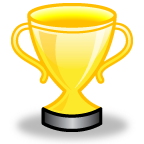 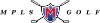 Team Match Play Winners Waudby & Orlenko defeated 1Up over Prevost & MatternIndividual Match Play Jose Mendoza defeated Scott Helgerson 1UPWIRTH GUEST DAYJULY 31, 2021RESULTSTWO PERSON NET BEST BALLA DIVISION1ST DON KNOPH/JOHN KNUTSON		62	50 PTS EACH2ND PAUL COMMERS/CODY COMMERS		64	40 PTS EACHB DIVISION1ST RICHARD NYQUIST/JOSE MENDOZA		62	45 PTS EACH1ST  JERRY THEIS/ANDREW THEIS			62	45 PTS EACH3RD CHRIS CLARKE/JORDAN CLARKE		63	25 PTS EACH3RD DEREK PYLE/STEVE EISMA			63	25 PTS EACH5TH CHAD JOHNSON/BUCK WINFIELD		64	20 PTS EACH5TH GARY PREVOST/ROB DAVES			64	20 PTS EACH5TH PAT LEARY/KEN COLLIAS			64	20 PTS EACH5TH RALPH SCHWARTZ/GRANT THORNBURG	64	20 PTS EACHINDIVIDUAL LOW GROSS1ST DEREK PYLE					73	50 PTS2ND PAUL COMMERS				74	30 PTS2ND DAVE GUNDERSON				74	30 PTSINDIVIDUAL LOW NET1ST DON KNOPH					68	50 PTS2ND JERRY THEIS					69	35 PTS2ND JOSH TYREE					69	35 PTS4TH ALEX KAROS					70	25 PTS4TH CHRIS CLARKE				70	25 PTS6TH CODY COMMERS				71	20 PTS (SCORECARD PLAYOFF)6TH GARY PREVOST				71	20 PTS (SCORECARD PLAYOFF)GROSS SKINS	$108 EACHTRAVIS WILKIE		2	ON	4DEREK PYLE		3	ON	6JOSE MENDOZA		3	ON	14ERIC SISLER		3	ON	15DAVE GUNDERSON	3	ON	18NET SKINS	$84 EACHPAT LEARY		2	ON	1RALPH SCHWARTZ	2	ON	9STEVE EISMA		2	ON	11CHRIS CLARKE		1	ON	12JOSE MENDOZA		2	ON	14ALEX KAROS		1	ON	17GREG SCANLON		2	ON	18